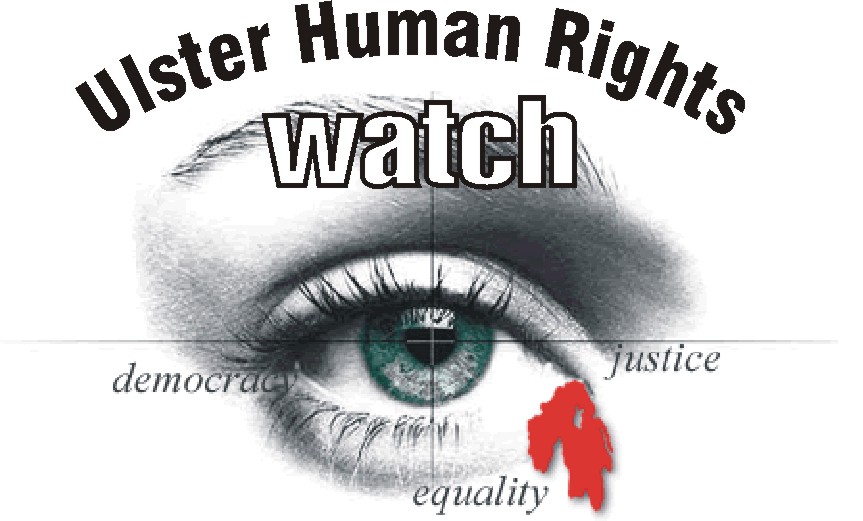 Monitoring FormJob Ref: AdministratorThis will be separated from your application upon receipt. Please tick the relevant boxes and return in the envelope provided. This information is used for monitoring of equality information only.Gender MaleFemaleTransgenderedI do not wish to answer  							Date of Birth __________________________________________________________Sexual Orientation I am Heterosexual I am Gay or Lesbian (Homosexual) I am Bisexual Other (Specify) ________________________________________________________I do not wish to answer  Marital StatusSingle 					MarriedSeparated/Divorced			           Widowed Community Background  I am a member of the Protestant Community		 I am a member of the Roman Catholic Community		 I am a member of neither the Protestant nor Roman        Catholic CommunityReligious Belief Do you have a religious belief? YES 							NO If yes are you: Roman Catholic 				PresbyterianChurch Of Ireland 			MethodistBaptist 					Muslim	Hindu 					JewishBuddhist					SikhBaha’iOther (Please Specify _______________________________________Those With and Without Dependants Do you look after, or give any help or support to family members, friends, neighbours or dependants because of a long term physical or mental health problem or an issue related to old age? Yes 					No Dependants as regards young people/children? Yes 					No DisabilityThe definition of a disability in the Disability Discrimination Act 1995 is: ‘A physicalor mental impairment which has a substantial and long-term adverse effect on a person’s ability to carry out normal day-to-day activities’.	Do you meet (or have you, in the past, met) this definition? 	     Yes	   No  	IF YES, please tick below the heading which describes it best.MobilityVision    Hearing	SpeechDexterity / Co-Ordination 	Mental		LearningOther (Please specify) ………………………………………………………………Ethnic OriginWhite         	    Chinese           	Irish Traveller	 	Indian 	   Bangladeshi 	     	Black African		Black CaribbeanBlack Other   	(Please Specify) ………………………………………………..………………..............................	Mixed Ethnic Group  	     (Please Specify) ………………………………………………..………………..............................Other              (Please Specify) ………………………………………………..…………………………………….Thank you for taking the time to complete this form, please return along with your completed application form. All Information provided will be held by The Ulster Human Rights Watch in the strictest confidence and is for monitoring purposes only